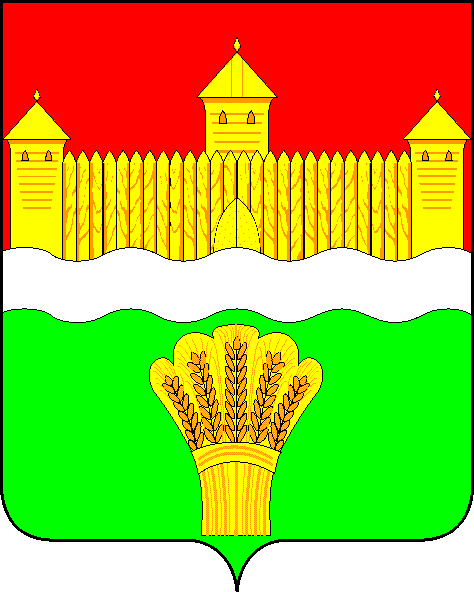 КЕМЕРОВСКАЯ ОБЛАСТЬ - КУЗБАСССОВЕТ НАРОДНЫХ ДЕПУТАТОВКЕМЕРОВСКОГО МУНИЦИПАЛЬНОГО ОКРУГАПЕРВОГО СОЗЫВАСЕССИЯ № 63Решениеот «21» декабря 2023 г. № 900г. КемеровоО назначении публичных слушаний по проекту решенияСовета народных депутатов Кемеровского муниципального округа«О внесении изменений в Правила благоустройства Кемеровского муниципального округа, утвержденных решением Совета народных депутатов Кемеровского муниципального округа от 31.08.2022 № 683»Руководствуясь Федеральным законом от 27.12.2018 № 498-ФЗ «Об ответственном обращении с животными и о внесении изменений в отдельные законодательные акты Российской Федерации», Уставом муниципального образования Кемеровский муниципальный округ Кемеровской области – Кузбасса, решением Совета  народных  депутатов  Кемеровского  муниципального  округа от 24.12.2019 № 19 «Об утверждении Положения о порядке организации и проведения публичных слушаний на территории Кемеровского муниципального округа» и решением Совета народных депутатов Кемеровского муниципального округа от 31.08.2023 № 849 «Об утверждении Порядка организации проведения публичных слушаний по проекту Правил благоустройства территории Кемеровского муниципального округа», Совет народных депутатов Кемеровского муниципального округаРЕШИЛ:1. Назначить публичные слушания по проекту решения Совета народных депутатов Кемеровского муниципального округа «О внесении изменений в Правила благоустройства Кемеровского муниципального округа, утвержденных решением Совета народных депутатов Кемеровского муниципального округа от 31.08.2022 № 683» согласно приложению 1 к настоящему решению.2. Создать комиссию по организации и проведению публичных слушаний по проекту решения Совета народных депутатов Кемеровского муниципального округа «О внесении изменений в Правила благоустройства Кемеровского муниципального округа, утвержденных решением Совета народных депутатов Кемеровского муниципального округа от 31.08.2022 № 683» (далее – комиссия) согласно приложению 2 к настоящему решению.3. Комиссии организовать и провести публичные слушания в соответствии с требованиями действующего законодательства Российской Федерации.4. Установить срок проведения публичных слушаний с момента оповещения жителей до дня опубликования заключения о результатах публичных слушаний – не менее одного месяца и не более трех месяцев.5 Определить дату проведения публичных слушаний – 22.01.2024, время проведения:   15:00 - 16:00.6. Определить   место    проведения   публичных   слушаний - г. Кемерово, ул. Совхозная, д. 1а, каб. 34 (актовый зал администрации Кемеровского муниципального округа).7. Комиссии организовать и провести публичные слушания в соответствии с требованиями решения Совета народных депутатов Кемеровского муниципального округа от 24.12.2019 № 19 «Об утверждении Положения о порядке организации и проведения публичных слушаний на территории Кемеровского муниципального округа», и решения Совета народных депутатов Кемеровского муниципального округа от 31.08.2023 № 849 «Об утверждении Порядка организации проведения публичных слушаний по проекту Правил благоустройства территории Кемеровского муниципального округа».8. Предложения и замечания по вопросу, обсуждаемому на публичных слушаниях, могут быть представлены в срок до 19.01.2024 в Совет народных депутатов  Кемеровского  муниципального  округа,  г. Кемерово, ул. Совхозная, д. 1а, кабинет 35. Телефон для консультаций: (384-2) 36-49-36.9. Опубликовать настоящее решение в газете «Заря», официальном сетевом издании «Электронный бюллетень администрации Кемеровского муниципального округа» и официальном сайте Совета народных депутатов Кемеровского муниципального округа в информационно-телекоммуникационной сети «Интернет».10. Контроль  за  исполнением  настоящего  решения возложить на Денисова В.В. - председателя комитета по социально-экономическому развитию и жилищно-коммунальному хозяйству.4. Настоящее решение вступает в силу после его официального опубликования.ПредседательСовета народных депутатовКемеровского муниципального округа                                           В.В. ХарлановичГлава округа                                                                                        М.В. КоляденкоПриложение № 1к решению  Совета народных депутатовКемеровского  муниципального  округаот «21» декабря 2023 г. № 900КЕМЕРОВСКАЯ ОБЛАСТЬ - КУЗБАСССОВЕТ НАРОДНЫХ ДЕПУТАТОВКЕМЕРОВСКОГО МУНИЦИПАЛЬНОГО ОКРУГАПЕРВОГО СОЗЫВАСЕССИЯ № __Решениеот «__» _________ 2024 г. № ____г. КемеровоО внесении изменений в Правила благоустройства Кемеровского муниципального округа утвержденных решением Совета народных депутатов Кемеровского муниципального округа от 31.08.2022 № 683Руководствуясь Федеральным законом от 27.12.2018 № 498-ФЗ «Об ответственном обращении с животными и о внесении изменений в отдельные законодательные акты Российской Федерации», Уставом муниципального образования Кемеровский муниципальный округ Кемеровской области – Кузбасса, Совет народных депутатов Кемеровского муниципального округаРЕШИЛ:1. Внести в Правила благоустройства Кемеровского муниципального округа утвержденные решением Совета народных депутатов Кемеровского муниципального округа от 31.08.2022 № 683 следующее изменение:1) пункт «н» части 9 статьи 27 изложить в следующей редакции:«н) осуществлять выгул животных без надзора. При выгуле домашнего животного, за исключением собаки-проводника, сопровождающей инвалида по зрению, необходимо исключить возможность свободного, неконтролируемого передвижения животного вне мест, разрешенных решением органа местного самоуправления для выгула животных, и соблюдать иные требования к их выгулу;».2. Опубликовать настоящее решение в газете «Заря», официальном сетевом издании «Электронный бюллетень администрации Кемеровского муниципального округа» и официальном сайте Совета народных депутатов Кемеровского муниципального округа в сети «Интернет».3. Контроль за исполнением настоящего решения возложить на Денисова В.В. – председателя комитета по социально-экономическому развитию и жилищно-коммунальному хозяйству4. Решение вступает в силу после его официального опубликования.Председатель Совета народных депутатовКемеровского муниципального округа                                      В.В. ХарлановичГлава округа                                                                                   М.В. КоляденкоПриложение № 2к решению Совета народных депутатовКемеровского  муниципального  округаот «21» декабря 2023 г. № 900Комиссия по организации и проведению публичных слушаний по проекту решения Совета народных депутатов Кемеровского муниципального округа «Об утверждении Правил благоустройства Кемеровского муниципального округа»Председатель комиссии: Денисов Владимир Васильевич – председатель комитета по социально-экономическому развитию и жилищно-коммунальному хозяйству;Заместитель председателя комиссии:Левин Дмитрий Геннадьевич – заместитель председателя Совета народных депутатов Кемеровского муниципального округа;Секретарь рабочей комиссии:Поликов Антон Андреевич – советник председателя Совета народных депутатов Кемеровского муниципального округа;Члены рабочей комиссии:Гранкин Дмитрий Анатольевич  – депутат Совета народных депутатов Кемеровского муниципального округа;Федотова Ольга Владимировна – депутат Совета народных депутатов Кемеровского муниципального округа;